In keeping with Inuit and First Nations traditions, the CALQ provides the opportunity to orally present the section 8 – Promotional information of the present form.Before submitting an application, artists are advised to get in touch with the contact person for this program.Applicant’s identityInformation on the author of the applicationArtistic discipline (Indicate the applicant's applicable discipline(s), speciality, area or literary genre.)Required documentsIn your WeTransfer submission, you should create four files that make it easy to identify the contents of the application:4.1 Form file4.2 Suporting material file4.3 C.V. or biography file4.4 Letter(s) of support fileSupporting materials7.1	Format of supporting materialsInstructions to send filesThe Calq receive the application file via WeTransfer at the following email address: sara.thibault@calq.gouv.qc.ca .However, to ensure your personal information is protected, it is your responsibility to password protect the files you send. Sign the completed form.Place all files (the form and other required documents) to transfer via WeTransfer in a compressed file, in password-protected 7-Zip format. If you do not know how to do so, here are a few helpful references: downloading 7-ZIP; for Mac users downloading Keka; protecting a file or ZIP file.Send the file via  WeTransfer to sara.thibault@calq.gouv.qc.caSend the recipient the password to open the file through a separate communication.The CALQ confirms that personal information gathered from this transfer is accessible only to those authorized to receive it within the organization.Information requestPromotional information8.1	Explain the potential impact of the Impetus grant on the recipient's career.List of participants (as applicable)Add lines as needed.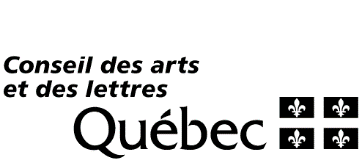 Grand application form
Detail of the projectGrand application form
Detail of the projectRECOGNITION, pROGRAM FOR THE iNUIT AND fIRST NATIONS ARTSIMPETUSRECOGNITION, pROGRAM FOR THE iNUIT AND fIRST NATIONS ARTSIMPETUSForm of addressForm of addressForm of addressMr.Mr.Mr.Ms.Ms.Ms.Ms.Ms.None (Non-binary or other)None (Non-binary or other)None (Non-binary or other)Last nameFirst nameFirst nameForm of addressForm of addressForm of addressMr.Mr.Mr.Ms.Ms.Ms.Ms.Ms.None (Non-binary or other)None (Non-binary or other)None (Non-binary or other)Last nameFirst nameFirst nameArchitectural researchDigital artsMusicMusicArts and craftsFilm and video artPopular songPopular songCircus artsLiterature and storytellingTheatreTheatreDanceMutidisciplinary artsVisual artsVisual artsSpecialty, field or literary genreSpecialty, field or literary genreSpecialty, field or literary genreSpecialty, field or literary genreSpecialty, field or literary genreExamples :Examples :Visual arts : specialty or fieldVisual arts : specialty or fieldVisual arts : specialty or fieldVisual arts : specialty or fieldPaintingPaintingPaintingPaintingPaintingPaintingLiterature : literary genre :Literature : literary genre :Literature : literary genre :Literature : literary genre :Poetry, spoken wordPoetry, spoken wordPoetry, spoken wordPoetry, spoken wordPoetry, spoken wordPoetry, spoken wordForm “Detail of the project” and, if applicable, a video presenting the project (section 8).Personal information form completed and signedImages (maximum 15)Text (maximum 25 pages)Audio or video recordings (maximum 15 minutes presented in the form of web links in a Word or PDF file or in AVI or MPEG formats) of the artistic work of the applicant or group of artists, previously produced or related to the projectListening instructions or viewing notes make the jury’s work easier.Audio or video recordings (maximum 15 minutes presented in the form of web links in a Word or PDF file or in AVI or MPEG formats) of the artistic work of the applicant or group of artists, previously produced or related to the projectListening instructions or viewing notes make the jury’s work easier.Audio or video recordings (maximum 15 minutes presented in the form of web links in a Word or PDF file or in AVI or MPEG formats) of the artistic work of the applicant or group of artists, previously produced or related to the projectListening instructions or viewing notes make the jury’s work easier.Applicant’s C.V. or bio (maximum 3 pages)C.V. or bio for each of the members of the group of Indigenous artists (maximum 3 pages)Letter(s) of support from people, members of the community or organizations that support the applicationLetter(s) of support from people, members of the community or organizations that support the applicationAudio and video documentsMust be presented as weblinks inserted in a PDF file, or sent in Mp3, M4a, MPEG or AVI format.Handwritten or printed documentsIn PFD format.ImagesIn JPEG format, file size 1 MB or less.I understand that the use of email offers no guarantee of confidentiality, and I accept the risks associated with communicating personal information via email.The maximum file size for all attached documents must not exceed 25 MB.Sara Thibault, Program officerSara Thibault, Program officerRecognition, Program for the Inuit and First Nation artsRecognition, Program for the Inuit and First Nation arts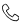 514 845-9024or1 800 608-3350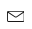 sara.thibault@calq.gouv.qc.caThis section can be submitted in writing or orally. The oral presentation, in English or in French, should not exceed five minutes.First and last namesFirst and last namesFirst and last namesProject roleProject roleNation (as applicable)Nation (as applicable)Nation (as applicable)